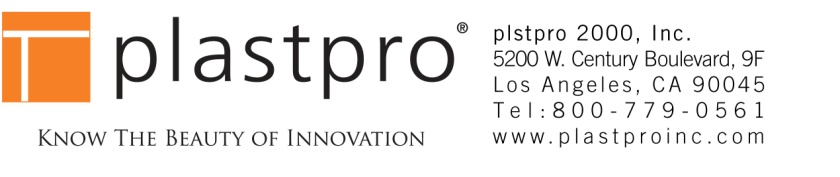 PLASTPRO DOORABILITY CONTEST
OFFICIAL RULESTHE PLASTPRO “DOORABILITY” CONTEST (THE “CONTEST”) IS SPONSORED BY PLASTPRO 200, INC. (“PLASTPRO”). NO PURCHASE IS NECESSARY TO ENTER OR WIN. A PURCHASE WILL NOT INCREASE YOUR CHANCES OF WINNING. CONTEST IS OPEN TO LEGAL RESIDENTS OF CALIFORNIA WHO ARE EIGHTEEN (18) YEARS OF AGE OR OLDER AT THE TIME OF ENTRY. VOID OUTSIDE OF CALIFORNIA AND WHEREVER PROHIBITED. CONTEST IS RESTRICTED TO ONLY THE PERMANENT LAWFUL OWNER OF THE RESIDENCE THAT IS THE SUBJECT OF YOUR SUBMISSION.  CONTEST IS SUBJECT TO ALL FEDERAL, STATE, LOCAL AND MUNICIPAL LAWS AND REGULATIONS.Contest Period: The Plastpro  “Doorability” Contest, begins on  July 1, 2014  at 12:00:00 a.m. Pacific  Standard Time ("PST") and ends on Aug  25,  2014 at 11:59:59 p.m. PST (the “Contest Period”), by which time all online entries must be received.Eligibility: The Contest is open only to those submit an online entry (a “Submission”) according to Section 4 (“How to Enter”) and who are at least eighteen (18) years of age as of the date of the Submission. The Contest is only open to legal residents of California who own a personal residence wherein the entry door’s opening dimensions are compatible with the standard (non-custom) door sizes for Plastpro 2000, Inc. (“Plastpro”). Standard sizes are limited to; 3/0 x 6/8 & 3/0 x 8/0 Doors; Accompanying 1’0” or 1’2” sidelights and transom are also included when applicable (depending on entry configurations). Employees, officers and directors of Plastpro, its parent company, divisions, subsidiaries, and affiliates, and members of the immediate families (defined for these purposes as including parents, spouse, children, siblings, grandparents, and each of their respective spouses) or households (whether related or not) of any of the above, are NOT eligible to enter or win. Agreement to Rules: By participating, you (the “Contestant”) agree to be fully and unconditionally bound by the rules stated herein (the “Official Rules”), and you warrant that you meet the eligibility requirements set forth in Section 1 (“Eligibility) and herein the agreement. In addition, you agree to accept the decisions made by Plastpro, as final and binding as it relates to the content. The Contest is subject to all applicable federal, state and local laws.Contest Period: The Contest begins on July 1, 2014  at 12:00:00 a.m. Pacific Standard Time ("PST") and will end on Aug  25, 2014 at 11:59:59 p.m. PST (the “Contest Period”). All Submissions must be received according to Section 4 (“How to Enter”) during the Contest Period.How to Enter: During the Contest Period, a Contestant may enter by visiting  plastpro.renoworks.com and using the Doorability tool to: (1) Upload a photo of his/her home; (2) Create his/her own Plastpro door; and (3) Share his/her creation by emailing the image to info@plastproinc.com along with the following information: the Contestant’s name, age, legal residence, and phone and email contact information. The Submission must fulfill all Contest requirements to be eligible to win. A Contestant may increase his/her chances of winning by sharing the created design on Facebook, Twitter, or Instagram using the hash tag #Doorability.Limit one Submission image per household. A Submission must be submitted by, and in the name of, one individual member of the household on behalf of the entire household. By entering, each Contestant represents that his/her Submission is his/ her original work and that the home depicted is his/her own current, legal residence. Plastpro reserves the right to disqualify any Submission that it determines, in Plastpro’s sole discretion, to contain any content that is obscene, defamatory, dangerous, discriminatory, infringing or otherwise inappropriate or unsuitable for publication to general audiences, or that contains any third party trademarks. All Contestants must use caution and common sense in creating their Submission.Winner Selection: All eligible Submissions will be reviewed by Plastpro. Plastpro will choose two (2) Submissions from the Contest to receive the prize (each, a “Winner”, or collectively, the “Winners”). 

Plastpro shall have no liability for a Winner’s failure to receive notices due to Winner’s spam, junk e-mail or other security settings or for Winner’s provision of incorrect or otherwise non-functioning contact information. If the selected Winner cannot be contacted, is ineligible, fails to claim the prize within fifteen (15) days from the Prize notification was sent, fails to timely return a completed and executed declaration and releases as required, or whose home door rough opening dimensions are incompatible with Plastpro’s standard door sizes (as stipulated in Section 1, “Eligibility”), the Prize may be forfeited and, at Plastpro's discretion, an alternate Winner will be selected. The receipt by a Winner of the Prize offered in this Contest is conditioned upon compliance with any and all federal and state laws and regulations. ANY VIOLATION OF THE OFFICIAL RULES BY ANY WINNER (AT PLASTPRO’S SOLE DISCRETION) WILL RESULT IN THAT WINNER’S DISQUALIFICATION AND ALL PRIVILEGES AS WINNER WILL BE IMMEDIATELY TERMINATED. Prize: Each Winner will receive the following prize: one pre-hung, pre-finished Plastpro entry door unit that the Winner created in his/her Submission, which will be accompanied by a Plastpro PF Frames in order to create a complete composite entry system (collectively, the “Prize”). The prize may include applicable sidelights and transom, decorative glass, accessories, labor and hardware. A basic handlesets and locksets are also included. Please note that handle set will be limited to available stock and will be selected at Plastpro’s sole discretion. The specifics of the Prize shall be solely determined by Plastpro. Any additional options or upgrades on the Prize shall be the Winner’s responsibility. No cash equivalent or other prize substitution is permitted except at Plastpro’s sole discretion. The Prize is nontransferable and cannot be assigned to others. Plastpro reserves the right to substitute the Prize (or portion thereof) of equal or greater value in the event the Prize (or a portion thereof) is unavailable. Any and all prize related expenses, including without limitation any and all federal, state, and/or local taxes on prizes shall be the sole responsibility of each Winner. Plastpro accepts no liability or responsibility for loss incurred by the prize winners or by any third party if any prize (or portion thereof) is unavailable or substituted for any reason. Acceptance of the prize constitutes permission for Plastpro to use the Winner’s name, likeness, and Submission for purposes of advertising and trade without further compensation, unless prohibited by law. General Rules: By participating, participants agree to: (a) abide and be bound by the Official Rules and the decisions of Plastpro which shall be final and binding in all respects; and (b) consent to granting Plastpro and its designees the right of use their names, towns/cities and states of residence, biographical information, photograph, voice and/or other likenesses and prize information for news, advertising, public relations, trade and promotional purposes in any and all media now or hereafter known throughout the world in perpetuity without additional compensation, notification or permission, unless prohibited by law. During the Contest Period, selected images may be posted on the Plastpro website and related social media sites. Such postings may occur on a rotating or occasional basis and may be discontinued at any time at Plastpro’s sole discretion. Posting of a Submission is not meant to indicate that the Submission is a winner in the Contest, or that the Submission is otherwise favored in any way. Postings will occur solely for promotional purposes. All Submissions are the property of Plastpro and Plastpro can use Submissions for current or future promotions. In the event that any provision(s) of the Official Rules shall be held by a court or other tribunal of competent jurisdiction to be illegal, invalid, or unenforceable, such provision(s) shall be limited or eliminated to the minimum extent necessary so that the Official Rules shall otherwise remain in full force and effect.Terms: Plastpro reserves the right, in its sole discretion to cancel, terminate, modify or suspend the Contest should (in its sole discretion) a virus, bugs, non-authorized human intervention, fraud or other causes beyond its control corrupt or affect the administration, security, fairness or proper conduct of the Contest. In such case, Plastpro may select the recipients from all eligible entries received prior to and/or after (if appropriate) the action taken by Plastpro. Plastpro reserves the right at its sole discretion to disqualify any individual who tampers or attempts to tamper with the Submission process or the operation of the Contest or website or violates the Official Rules or these Terms and Conditions. Plastpro also has the right, in its sole discretion, to maintain the integrity of the Contest, to void votes for any reason. ANY ATTEMPT TO DELIBERATELY DAMAGE ANY WEBSITE OR UNDERMINE THE LEGITIMATE OPERATION OF THE CONTEST IS A VIOLATION OF CRIMINAL AND CIVIL LAWS. SHOULD SUCH AN ATTEMPT BE MADE, PLASTPRO RESERVES THE RIGHT TO SEEK DAMAGES OR OTHER REMEDIES FROM ANY SUCH PERSON(S) RESPONSIBLE FOR THE ATTEMPT TO THE FULLEST EXTENT PERMITTED BY LAW. By entering the Contest, you agree to receive email newsletters periodically from Plastpro. You can opt-out of receiving this communication at any time by clicking the unsubscribe link in the newsletter.

If, for any reason, the Contest is not capable of running as planned, by reason of, but not limited to, tampering, programming, unauthorized intervention, fraud, technical failures, virus, bug, worms, unauthorized human intervention, or any other causes which Plastpro, in its sole opinion, deems could corrupt, manipulate or affect the administration, security, fairness, integrity or proper conduct of this Contest, Plastpro reserves the right, at its sole discretion, to cancel, terminate, modify or suspend the Contest and post notice of the action on its website, and/or where Plastpro sees fit. In such an event, Plastpro will select the potential Winners from among all valid, non-suspect, eligible Submissions received prior to termination, if any, or as otherwise may be deemed fair and equitable by Plastpro.Limitations of Liability: Contestants, by participating in the Contest, release and agree to hold Plastpro, and their respective parents, affiliates, subsidiaries, retailers, distributors, suppliers, advertising and promotional agencies, and any other individuals engaged in any way in the development, production, printing, distribution or execution of this Contest, and the respective directors, officers, agents and employees of the foregoing (collectively, the "Released Parties") harmless from and against any and all liability, claims, or actions, of any kind whatsoever, for any injuries, losses, or damages, of any kind, to persons (including death or bodily injury) and property, arising in whole or in part, directly or indirectly, from acceptance, possession, use or misuse of the Prize. Each Contestant agrees to indemnify the Released Parties from any and all liability resulting or arising from the Contest and hereby acknowledges that the Released Parties have neither made, nor are in any manner responsible or liable for, any warranty, representation, or guarantee, express or implied, in fact or in law, relative to the Prize herein. Additionally, the Released Parties are not responsible for late, lost, stolen, incomplete, misdirected, garbled, damaged, delayed or undelivered Submission; or for any virus contracted by a Contestant’s computer through participation in the Contest, or for any incorrect or inaccurate information, whether caused by computer or Internet malfunction, interference, tampering, manipulation, weather, natural disaster, acts of war, or by any of the equipment or programming associated with or utilized in the Contest. 

The Released Parties assume no responsibility for any error, omission, interruption, deletion, defect or delay in operation, or for failed computer, satellite, telephone, wireless or cable transmissions, or technical failure or jumbled, scrambled, delayed or misdirected transmissions, technical error, theft, destruction or unauthorized access. The Released Parties are not responsible for any other errors or difficulties of any kind whether human, electronic, computer, network, typographical, printing or otherwise relating to or in connection with the Contest, including, without limitation, errors or difficulties which may occur in connection with the administration of the Contest, the processing of Submissions, the awarding of the Prize, the selection and notification/verification of potential Winners, or in any Contest-related materials. The Released Parties are not responsible for lost, interrupted, inaccessible or unavailable network, server, wireless service, Internet Service Provider (ISP), website, or other connections or any combination thereof. Plastpro reserves the right, at its sole discretion, to disqualify any individual it suspects of tampering with the Submission process or the operation of the Contest, to be acting in violation of the Official Rules, or to be acting in an unsportsmanlike or disruptive manner, or with intent to annoy, abuse, threaten or harass any person or entity. Any use of robotic, automatic, macro, programmed or like entry methods or third-party software or website, or any other devices, which subvert or manipulate the Submission process will void all Submissions by such methods, and disqualify any Contestant using such methods. 

UNDER NO CIRCUMSTANCES WILL ANY CONTESTANT BE PERMITTED TO OBTAIN AWARDS FOR, AND CONTESTANTS HEREBY WAIVE ALL RIGHTS TO CLAIM, PUNITIVE, INCIDENTAL, CONSEQUENTIAL, OR ANY OTHER DAMAGES WHATSOEVER. IN NO EVENT SHALL PLASTPRO BE LIABLE TO ANY CONTESTANT OR WINNER FOR DAMAGES THAT EXCEED THE VALUE OF THE PRIZE TO BE AWARDED TO THE INDIVIDUAL CONTESTANT IN THIS CONTEST. IN NO EVENT WILL MORE PRIZES THAN THOSE DETAILED IN THESE OFFICIAL RULES BE AWARDED. PLASTPRO’S FAILURE TO ENFORCE ANY PROVISION IN THESE OFFICIAL RULES WILL NOT BE DEEMED A WAIVER OF SUCH.Disputes, Governing Law and Venue: The Contest is governed by, and will be construed in accordance with, the laws of the State of California, and the forum and venue for any dispute shall be in Los Angeles County, California. 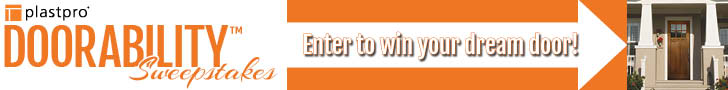 